Southwest Timberwolves Open-NoviceSunday January 7, 2024Blue Valley Southwest HS (BVSW)17600 Quivira Road Overland Park, KS 66062Tournament Directors:  Kevin McCall, Southwest Timberwolves Kids, 913-428-6969			  Chris Coffman, Track Wrestling 913-221-2272			  Cody Parks, BVSW High SchoolEntry Fee: $22.00 per Wrestler Non-Refundable Pay online only Limited to first 350 per session.WRESTLING STARTS:  8:00 AMSplit Session Format:	8 AM Session: All Girls, 8U & 12U Boys	1:00 PM Session (Estimate): 6U, 10U & 14U Subject to change based on number of entries per weight.Admission:  Adults $5 HS age and under Free (Coaches show USAW card for free entry)Please enter BVSW through East Commons doors or South Lower Gym Entrances.**Full concessions available all day – Breakfast & Lunch Breakfast available at 6:30 AM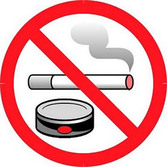 **For safety, to eliminate mat congestions and to ensure everyone can see the mats, please cheer, video/photograph your wrestler from the stands. Thank you**Blue Valley cares about the health and well-being of its students, staff, parents and community. Scientific evidence shows that tobacco products are dangerous to our health. With this in mind, the Board of Education approved a revised Tobacco-Free Environment Board Policy (6840). The policy states that smoking or the use of tobacco products is prohibited in all district-owned buildings, on all grounds and at athletic facilities, in district-leased facilities, on school buses and in all vehicles owned and leased by the Blue Valley School District. This policy prohibits the use of all forms of tobacco, both smoking and smokeless tobaccos.AGE/WEIGHTS: (Age as August 31, 2023) Boys one division for 6U and 14U Open and Novice 8U-10U-12USouthwest Wrestling Club reserves the right to combine weight classes to maximize wrestling. 6 & Under: 37, 40, 43, 46, 49, 52, 55, 58, 61, 64, 67, 70, 73, 76, 80, 88, 95, 110, 125 8 & Under: Open/Novice 40, 43, 46, 49, 52, 55, 58, 61, 64, 67, 70, 73, 76, 80, 88, 95, 110, 125, 140 10 & Under: Open/Novice 52, 55, 58, 61, 64, 67, 70, 73, 76, 79, 82, 85, 90, 95, 100, 110, 120, 130, 150, 170, 190 12 & Under: Open/Novice 64, 68, 72, 76, 80, 84, 88, 92, 96, 100, 105, 110, 115, 120, 130, 140, 150, 165, 190, 215, 240, 265. 14 & Under: 75, 80, 85, 90, 95,100, 105, 110, 115, 120, 125, 130, 135,140, 145,150, 155, 160, 165,175,205,235,265 Girls Will be all one division OPEN6 & Under: 	Madison Brackets we will make 3-5 man RR brackets with like ages and rankings if possiblePlease rate your wrestlers A, B, C, D, (Rate them where you want them to wrestle!) A=State Placer B=State Qualifier C=Average D=NoviceAwards:  Awards to top 4 places in each bracket.WEIGH-INS:   Only Home Site Weigh-In entered by Friday 1/5 at 9 PM Track Wrestling details will be sent to all clubsNo Sunday Weigh Ins to keep tournament scheduleRULES:  All wrestlers must have a current USAW card. All wrestlers will follow all rules for USAW Kansas Kids Sanctioned Tournaments.  Club directors will be held responsible for the actions of all their wrestlers, coaches and parents. Wrestlers will have fingernails checked and skin checked for communicable skin disease or any other condition during weigh-in.  No wrestler will be permitted to wrestle with ANY type of communicable skin disease.  If a skin condition/issue is questionable, the tournament director will request that a skin silhouette form be obtained.  If requested, you must have the approved silhouette form.  Only this form will be accepted!  The form must be filled out by a doctor and dated within the last seven days along with a note from the doctor’s note pad or letter head signed.COACHES MEETING:  7:30 AM and 12:30 PM Other Info:  ONLY banded coaches and wrestlers competing/getting ready to compete (up in 2) allowed mat side.MATSIDE Restrictions enforced.  Spectators need to respect mat side restrictions or risk being removed from tournament.Please respect restricted areas of the facility.  If found in restricted area, you risk being removed from tournament and facility.Keep aisle and stairways clear in each gym.MEMBERS & PARENTS OF THE SOUTHWEST TIMBERWOLVES KIDS CLUB, OVERLAND PARK, KS, DISTRICT 1 COMMITTEE, BLUE VALLEY SOUTHWEST HIGH SCHOOL, THEIR EMPLOYEES, ADMINISTRATIONS, AND/OR BLUE VALLEY SCHOOL DISTRICT USD#229 ARE NOT RESPONSIBLE FOR ANY INJURIES, ACCIDENTS, THEFT OR VANDALISM DURING WEIGH-INS OR THE TOURNAMENT ON THE PREMISES OR PARKING LOTSMap of School Entrances Accessible for the EventFor South Lower Gym entrance enter lots off 175th StreetFor East Commons enter lot off Quivira Road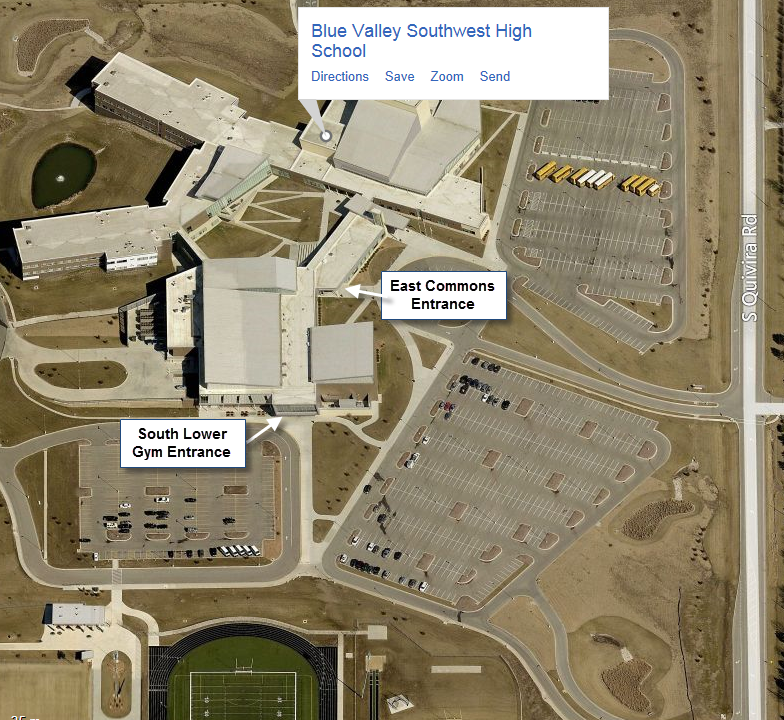 8 & under:40, 45, 50, 55, 60, 65, 70, 80, 90, 110, 1259 & 10:50, 55, 60, 65, 70, 75, 80, 85, 90, 100, 110, 125, 14011 & 12:65, 70, 75, 80, 85, 90, 95, 100, 105, 110, 115, 120, 130, 140, 150, 165, 18513 & 14:72, 79, 85, 92, 97, 101, 105, 110, 115, 119, 127, 136, 145, 165, 185, 200, 235